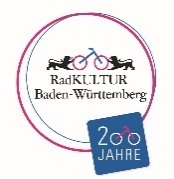 Pressemitteilung					      24.07.2017Bad Säckingen radelt in drei Wochen 1,57-mal um den Äquator24. Juli / Bad Säckingen. Am vergangenen Samstag fand das erste STADTRADELN in Bad Säckingen mit dem RadlerBRUNCH und der Prämierung der aktivsten Teams in Wallbach seinen krönenden Abschluss. In nur drei Wochen, vom 24. Juni bis zum 14. Juli, erradelten 31 Teams mit insgesamt 287 RadlerInnen bei der ersten Teilnahme der Stadt an der bundesweiten Kampagne STADTRADELN ganze 62.837 Kilometer und umrundeten damit gleich 1,57-mal den Äquator. Ein beeindruckendes Ergebnis und ein deutliches Bekenntnis der Fahrradbegeisterung in der RadKULTUR-Stadt Bad Säckingen.Dass Fahrradfahren einfach zum Alltag dazugehört, wurde ab 11 Uhr auch beim RadlerBRUNCH deutlich, denn rund 150 RadlerInnen folgten der Einladung der Stadt und der Initiative RadKULTUR und feierten bei der Prämierung die aktivsten STADTRADELN-Teams. In einem waren sich die Teams einig: 2018 sollen es nicht nur noch mehr Kilometer, sondern auch noch mehr Teilnehmer werden, denn gemeinsam radelt es sich im Alltag und der Freizeit am schönsten. Der Ehrgeiz der RadKULTUR-Stadt ist geweckt, oder wie es eine Radlerin zusammenfasste: „Wir waren besser als so manche größere Stadt. Statt mitzuradeln, radeln wir lieber voraus!“.Die Kategorien und Gewinner im Überblick:Radaktivstes Team (meiste Km pro Mitglied): „Radlerfreunde Bad Säckingen“ mit 537,6 Kilometer pro MitgliedRadteam mit dem besten Gesamtergebnis (meiste Km insgesamt): „Radlerfreunde Bad Säckingen“ mit 11.290 KilometernRadPendler (meiste Km pro Mitglied): „SteinPENDLER“ mit 339,6 km pro Mitgliedaktivstes Schulteam (meiste Km pro Mitglied): „Fairtrade- und Schul-Team“ mit 246,6 Kilometer pro MitgliedWeitere Informationen finden Sie unter www.stadtradeln.de/bad-saeckingen sowie unter www.radkultur-bw.de/bad-saeckingen.  *************************************************************************** Für eine fahrradfreundliche Mobilitätskultur in Baden-WürttembergBaden-Württemberg macht sich stark für die Entwicklung einer modernen und nachhaltigen Mobilität. Das Fahrrad und der Radverkehr nehmen dabei eine zentrale Rolle ein. Um das Mobilitätsverhalten im Land dauerhaft zukunftsfähig zu gestalten und den Anteil des Radverkehrs am Gesamtverkehr zu steigern, setzt sich die im Jahr 2012 vom Ministerium für Verkehr Baden-Württemberg gestartete Initiative RadKULTUR für eine fahrradfreundliche Mobilitätskultur im Land ein. Gemeinsam mit den vom Land geförderten RadKULTUR-Kommunen bietet sie ein vielfältiges Programm, um den Spaß am Fahren zu fördern und die Menschen zu motivieren, in ihrem Alltag ganz selbstverständlich aufs Rad zu steigen. 2017 wird ein besonderes Jahr, hier feiert Baden-Württemberg gemeinsam mit vielen Partnern und Kommunen den 200. Geburtstag des Fahrrads – eine der brillantesten Erfindungen aus Baden-Württemberg – mit zahlreichen Aktivitäten und Veranstaltungen über das ganze Jahr hinweg: Zu den Highlights zählt u. a. die „Jubiläumstour. Die nachhaltigste Roadshow der Welt.“, die als mobile Fahrrad-Ausstellung in Baden-Württemberg unterwegs ist.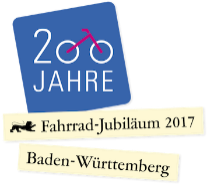 Weitere Informationen unter: www.radkultur-bw.de und www.200jahre-fahrrad.deAnsprechpartner Stadt Bad Säckingen: Ralf DäublerE-Mail: daeubler@bad-saeckingen.de  Tel: 07761-51-334 Ansprechpartner RadKULTUR: Philipp MorioE-Mail: philipp.morio@ifok.deTel: 06251-8416971